1. 산업체 소개2. 산업체 위탁교육 담당자경희사이버대학교와의 산업체 위탁교육 협약 체결을 신청합니다.20   년    월    일경희사이버대학교 총장 귀하산업체 위탁교육 협약 신청 관련 제출서류 : 산업체 위탁교육 협약 신청서 1부, 사업자등록증 사본 1부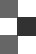 문의 : 경희사이버대학교 입학관리팀 / Tel : 02-959-0000 / Fax : 02-3299-8769 / E-mail : ipsi@khcu.ac.kr산업체 위탁교육 협약 신청서산업체 위탁교육 협약 신청서산업체 위탁교육 협약 신청서산업체 위탁교육 협약 신청서산업체 위탁교육 협약 신청서산업체 위탁교육 협약 신청서산 업 체 명산 업 체 명대 표(직함 및 성명)설 립 일 자설 립 일 자홈 페 이 지근 로 자 수근 로 자 수대 표 전 화소재지본 사소재지사업장사 업 부 문사 업 부 문소 개소 개연 혁연 혁일 자주요내용(대표자변경, 상호변경 및 경영사항 주요변경 등)주요내용(대표자변경, 상호변경 및 경영사항 주요변경 등)주요내용(대표자변경, 상호변경 및 경영사항 주요변경 등)연 혁연 혁연 혁연 혁연 혁연 혁연 혁연 혁연 혁연 혁직위성명부서연락처휴대폰FAXE-mail산 업 체 명산 업 체 명::대 표 : :(인)(인)